You are summoned to a Parish Council Meeting to be held on Wednesday 19th May 2021 at 7.30 pm At Hellingly Community Hub to transact the following business.Signed    	Jenny Hoodless				 		Dated  12th May 2021Jenny Hoodless, Parish ClerkAGENDAApologies for absence:Questions from Members of the Public. Declarations of Interest To consider and approve the Minutes of the Parish Council Meeting held by zoom on Wednesday 14th April 2021. Matters arising (not covered elsewhere on the Agenda):County Councillors ReportDistrict Councillor’s Report Key Council DocumentsFinancial Matters.  The Council is invited to:Neighbourhood Plan Update (Cllr D White)Clerk’s report:Chairman’s report 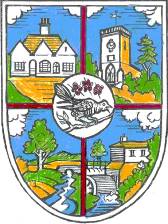 THE PARISH COUNCIL OF HELLINGLYThe Community Hub, Hellingly, East Sussex, BN27 4EPTel: 01323 449415e-mail: clerk@hellingly-pc.org.ukWebsite: www.hellingly-pc.org.uk